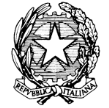 IC Via Orchidee RozzanoVia delle Orchidee, 20089 Rozzano (MI)A.S. _________ / _________PremessaDescrizione delle abilità e dei comportamenti da parte dei docenti di classeCONCLUSIONIAlla luce delle osservazioni effettuate e riportate nella presente relazione, gli insegnanti suggeriscono, pertanto, alla famiglia di avviare un iter diagnostico-clinico presso le strutture competenti, al fine di poter accertare l’effettiva sussistenza di un disturbo specifico dell’apprendimento. P.P.V. I l genitore /I genitoriSEGNALAZIONE  ALLE  FAMIGLIE  DI  SITUAZIONE  DI  SOSPETTO  D.S.A. (Disturbo Specifico dell’Apprendimento)Art. 2 comma 1 del DM 5669/2011A cura degli insegnanti:DATI DELL’ALUNNO/A:Le insegnanti dell’alunno/a __________________________________, frequentante nell’A.S. 20___/20___ la classe __________ della scuola _______________ di _________________________ Rozzano (MI), intendono, con la presente, informare la famiglia sull’esito delle osservazioni effettuate sulla bambina nel corso della classe ___________________._________________________________________________________________________________________________________________________________ __________________________________________________________________________________________________________________________________________________________________________________________________________________________________________________________________ _________________________________________________________________________________________________________________________________ _________________________________________________________________________________________________________________________________ Qui di seguito sono riportate la descrizione delle abilità e dei comportamenti osservati da parte dei docenti di classe.ABILITÁABILITÁOSSERVAZIONE IN CLASSEOSSERVAZIONE IN CLASSEOSSERVAZIONE IN CLASSEOSSERVAZIONE IN CLASSEOSSERVAZIONE IN CLASSEOSSERVAZIONE IN CLASSEOSSERVAZIONE IN CLASSEOSSERVAZIONE IN CLASSELETTURALETTURALETTURALETTURALETTURALETTURALETTURALETTURALETTURALETTURAVELOCITÀVELOCITÀVELOCITÀMolto lentaLentaScorrevoleMolto lentaLentaScorrevoleMolto lentaLentaScorrevoleMolto lentaLentaScorrevoleMolto lentaLentaScorrevoleCORRETTEZZACORRETTEZZACORRETTEZZAAdeguataNon adeguata (ad esempio confonde/inverte/sostituisce omette   lettere o sillabeAdeguataNon adeguata (ad esempio confonde/inverte/sostituisce omette   lettere o sillabeAdeguataNon adeguata (ad esempio confonde/inverte/sostituisce omette   lettere o sillabeAdeguataNon adeguata (ad esempio confonde/inverte/sostituisce omette   lettere o sillabeAdeguataNon adeguata (ad esempio confonde/inverte/sostituisce omette   lettere o sillabeCOMPRENSIONECOMPRENSIONECOMPRENSIONEScarsaEssenzialeGlobaleCompleta-analiticaScarsaEssenzialeGlobaleCompleta-analiticaScarsaEssenzialeGlobaleCompleta-analiticaScarsaEssenzialeGlobaleCompleta-analiticaScarsaEssenzialeGlobaleCompleta-analiticaSCRITTURASCRITTURASCRITTURASCRITTURASCRITTURASCRITTURASCRITTURASCRITTURASCRITTURASCRITTURASOTTO DETTATURASOTTO DETTATURASOTTO DETTATURACorretta Poco corretta ScorrettaCorretta Poco corretta ScorrettaCorretta Poco corretta ScorrettaCorretta Poco corretta ScorrettaCorretta Poco corretta ScorrettaSOTTO DETTATURASOTTO DETTATURASOTTO DETTATURA TIPOLOGIA ERRORI TIPOLOGIA ERRORI TIPOLOGIA ERRORI TIPOLOGIA ERRORI TIPOLOGIA ERRORISOTTO DETTATURASOTTO DETTATURASOTTO DETTATURAFonologiciNon fonologiciFoneticiFonologiciNon fonologiciFoneticiFonologiciNon fonologiciFoneticiFonologiciNon fonologiciFoneticiFonologiciNon fonologiciFoneticiPRODUZIONE AUTONOMAPRODUZIONE AUTONOMAPRODUZIONE AUTONOMAADERENZA CONSEGNAADERENZA CONSEGNAADERENZA CONSEGNAADERENZA CONSEGNAADERENZA CONSEGNAPRODUZIONE AUTONOMAPRODUZIONE AUTONOMAPRODUZIONE AUTONOMASpessoSpessoTalvoltaTalvoltaMaiPRODUZIONE AUTONOMAPRODUZIONE AUTONOMAPRODUZIONE AUTONOMACORRETTA STRUTTURA MORFO-SINTATTICACORRETTA STRUTTURA MORFO-SINTATTICACORRETTA STRUTTURA MORFO-SINTATTICACORRETTA STRUTTURA MORFO-SINTATTICACORRETTA STRUTTURA MORFO-SINTATTICAPRODUZIONE AUTONOMAPRODUZIONE AUTONOMAPRODUZIONE AUTONOMASpessoSpessoTalvoltaTalvoltaMaiPRODUZIONE AUTONOMAPRODUZIONE AUTONOMAPRODUZIONE AUTONOMACORRETTA STRUTTURA TESTUALE (narrativo, descrittivo, regolativo …)CORRETTA STRUTTURA TESTUALE (narrativo, descrittivo, regolativo …)CORRETTA STRUTTURA TESTUALE (narrativo, descrittivo, regolativo …)CORRETTA STRUTTURA TESTUALE (narrativo, descrittivo, regolativo …)CORRETTA STRUTTURA TESTUALE (narrativo, descrittivo, regolativo …)PRODUZIONE AUTONOMAPRODUZIONE AUTONOMAPRODUZIONE AUTONOMASpessoSpessoTalvoltaTalvoltaMaiPRODUZIONE AUTONOMAPRODUZIONE AUTONOMAPRODUZIONE AUTONOMACORRETTEZZA ORTOGRAFICACORRETTEZZA ORTOGRAFICACORRETTEZZA ORTOGRAFICACORRETTEZZA ORTOGRAFICACORRETTEZZA ORTOGRAFICAPRODUZIONE AUTONOMAPRODUZIONE AUTONOMAPRODUZIONE AUTONOMAAdeguataAdeguataParzialeParzialeNon adeguataPRODUZIONE AUTONOMAPRODUZIONE AUTONOMAPRODUZIONE AUTONOMAUSO PUNTEGGIATURAUSO PUNTEGGIATURAUSO PUNTEGGIATURAUSO PUNTEGGIATURAUSO PUNTEGGIATURAPRODUZIONE AUTONOMAPRODUZIONE AUTONOMAPRODUZIONE AUTONOMAAdeguataAdeguataParzialeParziale Non  adeguataGRAFIAGRAFIALEGGIBILITÁLEGGIBILITÁLEGGIBILITÁLEGGIBILITÁLEGGIBILITÁLEGGIBILITÁLEGGIBILITÁLEGGIBILITÁSìPocoPocoNoNoNoNoNoTRATTOTRATTOTRATTOTRATTOTRATTOTRATTOTRATTOTRATTOPremutoLeggeroLeggeroRipassatoRipassatoIncertoIncertoIncertoCALCOLOCALCOLOCALCOLOCALCOLOCALCOLODifficoltà visuospaziali (es: quantificazione automatizzata)spessotalvoltamaiRecupero di fatti numerici (es: tabelline)raggiuntoparzialenon raggiuntoAutomatizzazione dell’algoritmo proceduraleraggiuntoparzialenon raggiuntoErrori di processamento numerico (negli aspetti cardinali e ordinali e nella   corrispondenza tra numero e quantità)spessotalvoltamaiUso degli algoritmi di base del calcolo (scritto e a mente)adeguataparzialenon adeguatoCapacità di problem solvingadeguataparzialenon adeguataComprensione del testo di un problemaadeguataparziale non adeguataALTRE CARATTERISTICHE DEL PROCESSO DI APPRENDIMENTOALTRE CARATTERISTICHE DEL PROCESSO DI APPRENDIMENTOALTRE CARATTERISTICHE DEL PROCESSO DI APPRENDIMENTOALTRE CARATTERISTICHE DEL PROCESSO DI APPRENDIMENTOPROPRIETÀ  LINGUISTICAdifficoltà nella strutturazione della frasedifficoltà nel reperimento lessicaledifficoltà nell’esposizione oraledifficoltà nella strutturazione della frasedifficoltà nel reperimento lessicaledifficoltà nell’esposizione oraledifficoltà nella strutturazione della frasedifficoltà nel reperimento lessicaledifficoltà nell’esposizione oraleMEMORIADifficoltà nel memorizzare: categorizzazioni  formule, strutture grammaticali, algoritmi (tabelline, nomi, date …) sequenze e procedure  Difficoltà nel memorizzare: categorizzazioni  formule, strutture grammaticali, algoritmi (tabelline, nomi, date …) sequenze e procedure  Difficoltà nel memorizzare: categorizzazioni  formule, strutture grammaticali, algoritmi (tabelline, nomi, date …) sequenze e procedure  ATTENZIONEattenzione visuo-spaziale selettivaintensivaattenzione visuo-spaziale selettivaintensivaattenzione visuo-spaziale selettivaintensivaCONCENTRAZIONESìpocaNoAFFATICABILITÀSìpocaNoPRASSIEdifficoltà di esecuzionedifficoltà di pianificazionedifficoltà di programmazione e progettazionedifficoltà di esecuzionedifficoltà di pianificazionedifficoltà di programmazione e progettazionedifficoltà di esecuzionedifficoltà di pianificazionedifficoltà di programmazione e progettazioneALTRI DEFICIT DELL’ARIA FUNZIONALEdeficit motorio-prassici	deambulazione	motricità globale	motricità fine	coordinazione motoria	movimenti finalizzati	orientamentodeficit neuropsicologici :	organizzazione spaziale	/ temporale	attenzionedeficit motorio-prassici	deambulazione	motricità globale	motricità fine	coordinazione motoria	movimenti finalizzati	orientamentodeficit neuropsicologici :	organizzazione spaziale	/ temporale	attenzionedeficit motorio-prassici	deambulazione	motricità globale	motricità fine	coordinazione motoria	movimenti finalizzati	orientamentodeficit neuropsicologici :	organizzazione spaziale	/ temporale	attenzioneAREA COGNITIVA DEGLI APPRENDIMENTIAREA COGNITIVA DEGLI APPRENDIMENTIAREA COGNITIVA DEGLI APPRENDIMENTIAREA COGNITIVA DEGLI APPRENDIMENTIRagionamento logico Molto  AdeguataAdeguataPoco AdeguataNon adeguataMOTIVAZIONE MOTIVAZIONE MOTIVAZIONE MOTIVAZIONE MOTIVAZIONE Partecipazione al dialogo educativoMolto  AdeguataAdeguataPoco AdeguataNon adeguataConsapevolezza delle proprie difficoltà Molto  AdeguataAdeguataPoco AdeguataNon adeguataConsapevolezza dei propri punti di forzaMolto  AdeguataAdeguataPoco AdeguataNon adeguataAutostimaMolto  AdeguataAdeguataPoco AdeguataNon adeguataAREA DELL’AUTONOMIAAREA DELL’AUTONOMIAAREA DELL’AUTONOMIAAREA DELL’AUTONOMIAAREA DELL’AUTONOMIACura di sé Molto  AdeguataAdeguataPoco AdeguataNon adeguataUso e organizzazione di oggetti e materiali propri e comuniMolto  AdeguataAdeguataPoco AdeguataNon adeguataOrientamento nello spazio e nel tempoMolto  AdeguataAdeguataPoco AdeguataNon adeguataComportamenti dinanzi alle situazioni e ai contesti con i pariMolto  AdeguataAdeguataPoco AdeguataNon adeguataComportamenti dinanzi alle situazioni e ai contesti con gli adultiMolto  AdeguataAdeguataPoco AdeguataNon adeguataATTEGGIAMENTI E COMPORTAMENTI RISCONTRABILI A SCUOLAATTEGGIAMENTI E COMPORTAMENTI RISCONTRABILI A SCUOLAATTEGGIAMENTI E COMPORTAMENTI RISCONTRABILI A SCUOLAATTEGGIAMENTI E COMPORTAMENTI RISCONTRABILI A SCUOLAATTEGGIAMENTI E COMPORTAMENTI RISCONTRABILI A SCUOLARegolarità frequenza scolasticaMolto  AdeguataAdeguataPoco AdeguataNon adeguataAccettazione e rispetto delle regoleMolto  AdeguataAdeguataPoco AdeguataNon adeguataRispetto degli impegni Molto  AdeguataAdeguataPoco AdeguataNon adeguataAutonomia nel lavoro Molto  AdeguataAdeguataPoco AdeguataNon adeguataIn fede,le insegnanti         Rozzano, lì __________________________